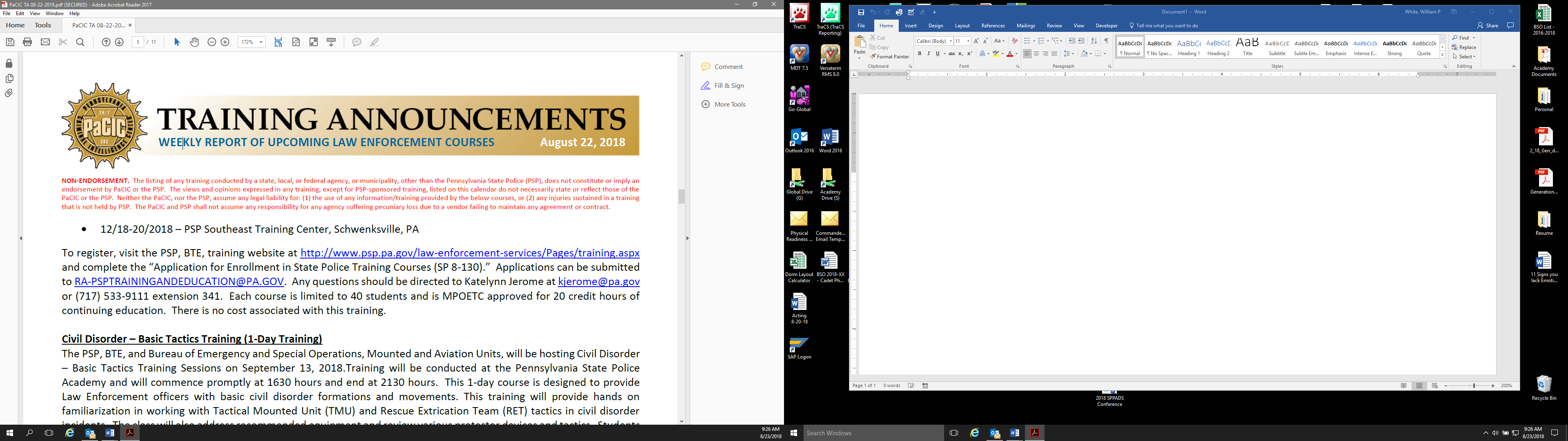 Media Messaging Strategy TrainingThe Pennsylvania State Police, Bureau of Training and Education will be hosting a 1-day Media Messaging Strategy Training Course.  The purpose of this class is for Commissioned Officers to gain a better understanding of the media/law enforcement relationship, and improve their interactions with the media during police incidents.  The training program will be conducted at the Pennsylvania State Police Academy, 175 East Hershey Park Drive, Hershey, PA 17033, on September 10. 2018.  The class will begin promptly at 0800 hours and conclude at 1600 hour with instructors from the Federal Bureau of Investigation (FBI) Academy.  The class is open to municipal law enforcement Chiefs of Police or their designee.  Class size will be limited. There is no cost for this training.Anyone interested in attending this training may register by completing the “Application for Enrollment in State Police Training Courses.”  The Class Registration Form, SP 8-130 can be found on the Pennsylvania State Police Bureau of Training and Education website at http://www.psp.pa.gov/law-enforcement-services/Pages/training.aspx.  Completed applications shall be submitted to RA-PSPTRAININGANDEDUCATION@PA.GOV.  Questions regarding this training may be directed to Lieutenant Serell C. Ulrich, Commander, Advanced/Regional Training at sulrich@pa.gov or (717) 533-9111, extension 426. 